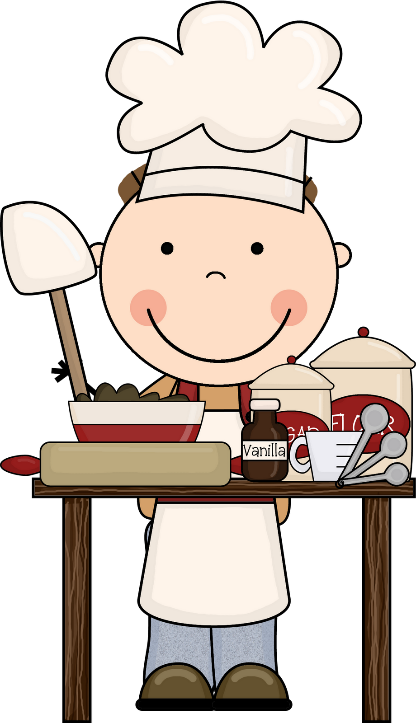 PONEDELJEK  ZAJTRK: KORUZNI KRUH, OTROŠKA PIŠČANČJA PAŠTETA, PALČKE SVEŽE PAPRIKE, ČAJKOSILO: PREŽGANKA, DOMAČI ZELENJAVNI POLPETI, DUŠENI RIŽ, PARADIŽNIK IN KUMARE V SOLATIDOP./POPOLDANSKA MALICA: SVEŽE SADJETOREK  ZAJTRK: ČRNI KRUH, PIŠČANČJA PRSA V OVITKU, PARADIŽNIK, ČAJKOSILO: KREMNA BROKOLIJEVA JUHA, BORANJA Z GOVEDINO, POLENTA, ZELENA SOLATADOP./POPOLDANSKA MALICA: SVEŽE SADJE 1. maj - praznik dela 2. maj - praznik delaPETEK ZAJTRK: POLBELI KRUH, TOPLJENI SIR, KISLA PAPRIKA, ČAJKOSILO: ZELENJAVNI RIČET, POLBELI KRUH, CMOKI Z BOROVNIČEVIM NADEVOMDOP./POPOLDANSKA MALICA: PREPEČENEC